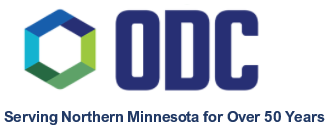 Administration 	1520 Highway 32 South 	Thief River Falls, MN  56701p. 218.681.4949 | f. 218.681-7635  		  www.odcmn.orgJune 24, 2022							Are you looking for a rewarding experience? Join a mission-driven company who has provided quality services for 50 years across northern Minnesota to individuals with disabilities for their well-being and growth.  Become a mentor…. by helping another person achieve their potential and discover their strengths!Day Services Specialist, full-time, 30-40 hpw, Mon-Fri, daytime hoursGED and two years training/experience in human servicesParticipate as a member of the instructional team to a caseload of individuals with developmental disabilities by assessing abilities, developing goals, providing self-care assistance, training and supervision.Training in CPR, First Aid and Med Administration providedMust have well-developed communication skillsMust be highly organized and motivatedDriver’s license and insurable driving recordMandatory DHS Background Study.ODC requires that all new hires be fully vaccinated against COVID-19. All offers are contingent, and your vaccine status will be verified at onboarding.Apply soon…position open until filled!If you’re ready to make a difference in somebody’s life, Contact Mary Beth Gibson, Program Manager at 218-285-7462 or mgibson@odcmn.org for more information.  Employment application and job description available at www.odcmn.org EOE/ADA - Minorities and people with disabilities are encouraged to applyODC, Inc.1600 20th Avenue West, International Falls, MN  56649re:			MinnesotaWorks.net			Indeed.com			MN DEED			Leech Lake Tribal Council			ICC – Indian Student Services Posted:			BemidjiCrookstonGrand RapidsInternational FallsRoseauThief River FallsVirginiaBaudetteWarrenBuhl